SOUTH COAST BALTIC Boating Rally 2021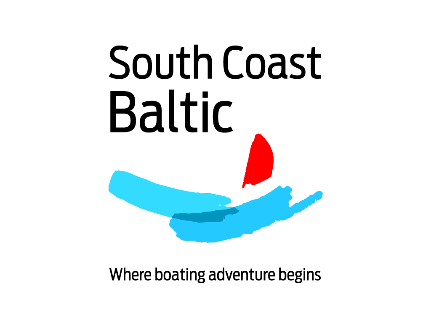 Bornholm - Zachodniopomorskie - Vorpommern9-19 August 2021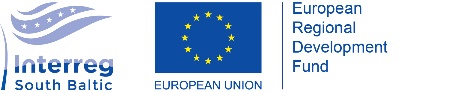 No.TitleSurnameFirst nameCountryName of boatPhoneE-mail12345678910